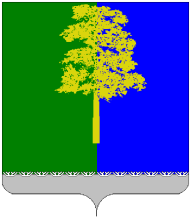 Муниципальное образование Кондинский район(Ханты – Мансийский автономный округ – Югра)АДМИНИСТРАЦИЯ КОНДИНСКОГО РАЙОНАКОМИТЕТ ПО ФИНАНСАМ И НАЛОГОВОЙ ПОЛИТИКЕ ПРИКАЗот ___ июля 2014 года                                                                              № ___пгт. МеждуреченскийОб утверждении порядка принятия и исполнения Комитетом по финансам иналоговой политике администрации Кондинского района решения о применении бюджетных мер принуждения В соответствии со статьями 92.1, 107, 142, 306.1-306.8 Бюджетного кодекса Российской Федерации, законом ХМАО - Югры от 10 ноября 2008 года № 132-оз «О межбюджетных отношениях в Ханты-Мансийском автономном округе – Югре» и Решением Думы Кондинского района от 22 ноября 2011 года № 170 «О порядке и условиях предоставления межбюджетных трансфертов из бюджета муниципального образования Кондинский район бюджетам городских, сельских поселений Кондинского района» приказываю:Утвердить прилагаемый порядок принятия и исполнения Комитетом по финансам и налоговой политике администрации Кондинского района решения о применении бюджетных мер принуждения.Настоящий приказ вступает в силу с момента его подписания. Контроль за выполнении настоящего приказа возложить на заместителя председателя комитета – начальника отдела учета и отчетности.Председатель комитета по финансам 	                             И.А. ВепреваПриложение к приказуКомитета по финансам и налоговой политике администрации Кондинского района от 01 июля 2014 года № 26Порядокпринятия и исполнения Комитетом по финансам и налоговой политике администрации Кондинского района решения о применении бюджетных мер принуждения I.Общие положенияНастоящий Порядок принятия и исполнения Комитетом по финансам и налоговой политике администрации Кондинского района решения о применении бюджетных мер принуждения (далее – Порядок) разработан в соответствии со статьями 92.1, 107, 142, 306.1-306.8 Бюджетного кодекса Российской Федерации (далее также – БК РФ) и устанавливает единые правила принятия и исполнения Комитетом по финансам и налоговой политике администрации Кондинского района  (далее – Комитет по финансам) решения о применении бюджетных мер принуждения (далее также – решение).В соответствии с пунктом 1 статьи 306.1 БК РФ под бюджетным нарушением признается совершенное в нарушение бюджетного законодательства Российской Федерации, иных нормативных правовых актов, регулирующих бюджетные правоотношения, и договоров (соглашений), на основании которых предоставляются средства из бюджета муниципального образования Кондинский район (далее также – район), действие (бездействие) финансового органа, главного распорядителя бюджетных средств, распорядителя бюджетных средств, получателя бюджетных средств, главного администратора доходов бюджета, главного администратора источников финансирования дефицита бюджета городских и сельских поселений Кондинского района и получателя кредита (далее также – нарушители бюджетного законодательства), которому предоставлены средства из бюджета района, за совершение которого предусмотрено применение бюджетных мер принуждения.1.3. В соответствии с Бюджетным кодексом Российской Федерации к нарушениям бюджетного законодательства Российской Федерации относятся следующие нарушения:нецелевое использование бюджетных средств;невозврат либо несвоевременный возврат бюджетного кредита;неперечисление либо несвоевременное перечисление платы за пользование бюджетным кредитом;нарушение условий предоставления бюджетного кредита;нарушение условий предоставления межбюджетных трансфертов;превышение предельных значений дефицита бюджета городских и сельских поселений, установленных пунктом 3 статьи 92.1 БК РФ;превышение предельного объема муниципального долга, установленного статьей 107 БК РФ.В соответствии с пунктом 1 статьи 306.4 БК РФ нецелевым использованием бюджетных средств района признаются направление средств бюджета района и оплата денежных обязательств в целях, не соответствующих полностью или частично целям, определенным Решением Думы о бюджете, сводной бюджетной росписью, бюджетной росписью, бюджетной сметой, договором (соглашением) либо иным документом, являющимся правовым основанием предоставления указанных средств.II. Бюджетные меры принуждения, применяемые Комитетом по финансамКомитетом по финансам к нарушителям бюджетного законодательства могут быть применены следующие бюджетные меры принуждения:бесспорное взыскание суммы средств бюджетного кредита, предоставленного из бюджета района бюджету городского, сельского поселения района, получателю бюджетного кредита (далее – средства бюджетного кредита); бесспорное взыскание суммы платы за пользование средствами бюджетного кредита;бесспорное взыскание пеней за несвоевременный возврат средств бюджетного кредита;бесспорное взыскание суммы средств межбюджетных трансфертов, предоставленных из бюджета района бюджету городского, сельского поселения района (далее – средства межбюджетных трансфертов);сокращение предоставления межбюджетных трансфертов                        (за исключением субвенций);приостановление предоставления межбюджетных трансфертов                (за исключением субвенций). Решение о бесспорном взыскании суммы средств бюджетного кредита, принимается Комитетом по финансам в следующих случаях и размерах:нецелевого использования средств бюджетного кредита на досрочный завоз продукции (товаров) в связи с ограниченными сроками доставки в населенные пункты района в размере суммы средств, использованных не по целевому назначению;невозврата либо несвоевременного возврата средств бюджетного кредита в установленный срок в размере суммы непогашенных остатков бюджетного кредита;нарушения условий предоставления бюджетного кредита, если это действие не связано с нецелевым использованием бюджетных средств, в размере суммы средств, использованных с нарушением условий предоставления бюджетного кредита.Решение о бесспорном взыскании суммы платы за пользование средствами бюджетного кредита, принимается Комитетом по финансам в следующих случаях и размерах:нецелевого использования бюджетных кредитов, в размере суммы платы за пользование средствами бюджетного кредита, начисленного на день принятия Комитетом по финансам решения о применении бюджетной меры принуждения;неперечисления либо несвоевременного перечисления платы за пользование средствами бюджетного кредита, в размере суммы платы за пользование средствами бюджетного кредита, начисленного на день принятия Комитетом по финансам решения о применении бюджетной меры принуждения;нарушения условий предоставления бюджетного кредита, если это действие не связано с нецелевым использованием бюджетных средств, в размере суммы платы за пользование средствами бюджетного кредита, начисленного на день принятия Комитетом по финансам решения о применении бюджетной меры принуждения.Решение о бесспорном взыскании пеней за несвоевременный возврат средств бюджетного кредита принимается Комитетом по финансам в следующих случаях и размерах:невозврата либо несвоевременного возврата бюджетного кредита, в размере одной трехсотой действующей ставки рефинансирования Центрального банка Российской Федерации за каждый день просрочки на сумму непогашенного остатка бюджетного кредита, начисленного на день принятия Комитетом по финансам решения о применении бюджетной меры принуждения;неперечисления либо несвоевременного перечисления платы за пользование средствами бюджетного кредита, в размере одной трехсотой действующей ставки рефинансирования Центрального банка Российской Федерации за каждый день просрочки на сумму непогашенного остатка платы за пользование бюджетным кредитом, начисленного на день принятия Комитетом по финансам решения о применении бюджетной меры принуждения.Решение о бесспорном взыскании суммы средств межбюджетных трансфертов, принимается Комитетом по финансам в случае, если нарушителем бюджетного законодательства совершено повторное однородное бюджетное нарушение, которое невозможно устранить, в следующих случаях и размерах:нецелевого использования средств межбюджетного трансферта,                    в размере суммы средств, использованных не по целевому назначению;нарушения условий предоставления межбюджетных трансфертов, если это действие не связано с нецелевым использованием бюджетных средств, в размере суммы средств, использованных с нарушением условий предоставления межбюджетных трансфертов.Решение о сокращении предоставления межбюджетных трансфертов (за исключением субвенций) принимается Комитетом по финансам в случае, если нарушителем бюджетного законодательства впервые совершено бюджетное нарушение, которое невозможно устранить, в следующих случаях и размерах:нецелевого использования средств межбюджетных трансфертов, имеющих целевое назначение, в размере суммы средств, использованных не по целевому назначению;нецелевого использования средств бюджетного кредита, в размере суммы средств, использованных не по целевому назначению, платы за пользование бюджетным кредитом и пени за несвоевременный возврат средств бюджетного кредита;нарушения условий предоставления межбюджетных трансфертов, если это действие не связано с нецелевым использованием бюджетных средств, в размере суммы средств, использованных с нарушением условий предоставления межбюджетных трансфертов;превышения предельных значений дефицита бюджета муниципального образования района, установленных пунктом 3 статьи 92.1 БК РФ, в размере суммы средств, превышающих предельные значения дефицита бюджета муниципального образования района;превышения предельного объема муниципального долга, установленного статьей 107 БК РФ, в размере суммы средств, превышающих предельный объем муниципального долга.Решение о приостановлении предоставления межбюджетных трансфертов (за исключением субвенций) принимается Комитетом по финансам в случае, если нарушителем бюджетного законодательства совершено бюджетное нарушение, которое возможно устранить в течение финансового года, в следующих случаях и размерах:нецелевого использования средств межбюджетных трансфертов, имеющих целевое назначение, в размере суммы средств, использованных не по целевому назначению;нецелевого использования средств бюджетного кредита в размере суммы средств, использованных не по целевому назначению, платы за пользование бюджетным кредитом и пени за несвоевременный возврат средств бюджетного кредита;невозврата либо несвоевременного возврата бюджетного кредита, в размере суммы непогашенных остатков бюджетного кредита;неперечисления либо несвоевременного перечисления платы за пользование средствами бюджетного кредита, в размере суммы непогашенного остатка платы за пользование средствами бюджетного кредита, начисленного на день принятия Комитетом по финансам решения о применении бюджетной меры принуждения.нарушения условий предоставления бюджетного кредита, если это действие не связано с нецелевым использованием бюджетных средств, в размере суммы средств, использованных с нарушением условий предоставления бюджетного кредита;нарушения условий предоставления межбюджетных трансфертов, если это действие не связано с нецелевым использованием бюджетных средств, в размере суммы средств, использованных с нарушением условий предоставления межбюджетных трансфертов;превышения предельных значений дефицита бюджета городского,  сельского поселения района, установленных пунктом 3 статьи 92.1 БК РФ, в размере суммы средств, превышающих предельные значения дефицита бюджета городского,  сельского поселения района;превышения предельного объема муниципального долга, установленного статьей 107 БК РФ, в размере суммы средств, превышающих предельный объем муниципального долга.III. Порядок принятия и исполнения решения о применении бюджетных мер принуждения3.1. Бюджетные меры принуждения за совершение бюджетного нарушения применяются Комитетом по финансам на основании уведомлений о применении бюджетных мер принуждения, поступивших от Контрольно-счетной палаты Кондинского района, Администрации Кондинского района (далее – органы муниципального финансового контроля).При несоблюдении органами местного самоуправления условий предоставления межбюджетных трансфертов из бюджета района, определенных бюджетным законодательством Российской Федерации, а также при нарушении предельных значений, установленных пунктом 3 статьи 92.1 и статьи 107 БК РФ, и в случаях, предусмотренных главой 30БК РФ, Комитет по финансам вправе принять решение о приостановлении (сокращении) в установленном им порядке предоставления межбюджетных трансфертов соответствующим местным бюджетам до приведения в соответствие с требованиями Решения Думы Кондинского района от 22 ноября 2011 года № 170 «О порядке и условиях предоставления межбюджетных трансфертов из бюджета муниципального образования Кондинский район бюджетам городских, сельских поселений Кондинского района», без уведомления о применении бюджетных мер принуждения органов муниципального финансового контроля, на основании информации, поступающей от курирующего отдела Комитета по финансам и (или) Администрации Кондинского района, органов администрации Кондинского района, если в соответствии со сводной бюджетной росписью бюджета района в текущем финансовом году они являются главными распорядителями средств бюджета района по межбюджетным трансфертам (далее также – информация о нарушении).Уведомление о применении бюджетных мер принуждений и информация о нарушении регистрируются в течение двух рабочих дней со дня их поступления в Комитет по финансам Отделом учета и отчетности в журнале регистрации уведомлений (приложение 1 к настоящему Порядку) и журнале регистрации информации о нарушении бюджетного законодательства Российской Федерации (приложение 2 к настоящему Порядку) соответственно.Журнал регистрации храниться в отделе учета и отчетности Комитета по финансам.Бюджетные меры принуждения подлежат применению в течение 30 календарных дней после получения Комитетом по финансам уведомлений                          о применении бюджетных мер принуждения или информации о нарушении.Для принятия решения о применении бюджетных мер принуждения, определения его вида, размера, срока (не более трех лет) и последовательности их применения, председатель Комитета по финансам создает согласительную комиссию, в состав которой входят председатель Комитета по финансам, заместители председателя Комитета по финансам, начальники отделов Комитета по финансам, специалист-эксперт отдела доходов и межбюджетных отношений и главный специалист отдела  бюджетного планирования. При этом члены согласительной комиссии должны учитывать обеспечение выбранной бюджетной меры принуждения достижению целей мер принуждения, с наименьшим негативным эффектом для исполнения соответствующего бюджета муниципального образования района. Протокол заседания согласительной комиссии готовится отделом учета и отчетности в части бюджетных кредитов, отделом доходов и межбюджетных отношений в части межбюджетных трансфертов. На основании уведомлений о применении бюджетных мер принуждения или информации о нарушении бюджетного законодательства Российской Федерации и протокола согласительной комиссии соответствующий отдел Комитета по финансам готовит решение о применении бюджетной меры принуждения в форме приказа Комитета по финансам.В течение трех рабочих дней со дня принятия решения о применении бюджетной меры принуждения Отдел учета и отчетности Комитета по финансам уведомляет орган муниципального финансового контроля, направившего уведомление о применении бюджетной меры принуждения или Администрацию Кондинского района, органы администрации Кондинского района, направившие информацию о нарушении, и финансовый орган соответствующего муниципального образования, и получателя бюджетного кредита о принятом решении.Бесспорное взыскание суммы средств межбюджетных трансфертов, бюджетного кредита, платы за пользование средствами бюджетного кредита, пеней за несвоевременный возврат средств бюджетного кредита осуществляются в порядке, установленном Комитетом по финансам о взыскании средств межбюджетных трансфертов, остатков непогашенных кредитов, предоставленных из бюджета района.Приостановление (сокращение) предоставления межбюджетных трансфертов (за исключением субвенций) из бюджета района, осуществляются в порядке, установленном Комитетом по финансам.Комитет по финансам в течение 7 рабочих дней со дня поступления сообщения органа муниципального финансового контроля об отзыве уведомления о применении бюджетной меры принуждения, в связи с признанием в судебном порядке действий (бездействий) органа муниципального финансового контроля, направившего уведомление, незаконным, отменяет решение о применении бюджетной меры принуждения, уведомляет об этом соответствующего главного распорядителя средств бюджета района, муниципальное образование района и возвращает в орган муниципального финансового контроля уведомление о применении бюджетной меры принуждения.Приложение 1 к Порядку принятия и исполнения Комитата по финансам и налоговой политике администрации Кондинского района решения о применении бюджетных мер принужденияЖУРНАЛРЕГИСТРАЦИИ УВЕДОМЛЕНИЙ О ПРИМЕНЕНИИ БЮДЖЕТНЫХ МЕР ПРИНУЖДЕНИЯПриложение 2 к Порядку принятия и исполнения Комитата по финансам и налоговой политике администрации Кондинского района решения о применении бюджетных мер принужденияЖУРНАЛРЕГИСТРАЦИИ ИНФОРМАЦИИ О НАРУШЕНИИ БЮДЖЕТНОГО ЗАКОНОДАТЕЛЬСТВА РОССИЙСКОЙ ФЕДЕРАЦИИ№П/ПНомер и дата уведомления о применении бюджетных мер принужденияНаименование органа муниципального финансового контроляНаименование  муниципального образования  Кондинского района финансовые органы (главные распорядители (распорядители) и получатели бюджетных средств) которого совершили бюджетное нарушение.Номер и дата решения (приказа)             о применении бюджетных мер принужденияОтметка об исполненииОтметка об исполненииПримечание№П/ПНомер и дата уведомления о применении бюджетных мер принужденияНаименование органа муниципального финансового контроляНаименование  муниципального образования  Кондинского района финансовые органы (главные распорядители (распорядители) и получатели бюджетных средств) которого совершили бюджетное нарушение.Номер и дата решения (приказа)             о применении бюджетных мер принужденияБюджетная мера принужденияСумма, предлагаемая к бесспорному взысканию, приостановлению (сокращению) бюджетных ассигнований           (в тыс. руб.)Примечание12345678№П/ПНомер и дата информации о нарушении бюджетного законодательства Российской ФедерацииНаименование органа властиНаименование  муниципального образования  Кондинского района финансовые органы (главные распорядители (распорядители) и получатели бюджетных средств) которого совершили бюджетное нарушение.Номер и дата решения (приказа)             о применении бюджетных мер принужденияОтметка об исполненииОтметка об исполненииПримечание№П/ПНомер и дата информации о нарушении бюджетного законодательства Российской ФедерацииНаименование органа властиНаименование  муниципального образования  Кондинского района финансовые органы (главные распорядители (распорядители) и получатели бюджетных средств) которого совершили бюджетное нарушение.Номер и дата решения (приказа)             о применении бюджетных мер принужденияБюджетная мера принужденияСумма, предлагаемая к бесспорному взысканию, приостановлению (сокращению) бюджетных ассигнований           (в тыс. руб.)Примечание12345678